 ZK DUNAJPLAVBA, 
Ostredková 10, 821 02 Bratislava
________________________________________________________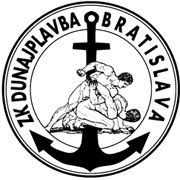 ROZPIS
Medzinárodný turnaj mládeže v zápasení vo voľnom štýleUsporiadateľ:	ZK Dunajplavba Bratislava v spolupráci s Bratislavským samosprávnym krajom a Slovenským Zápasníckym zväzomDátum:	27.10.2019Miesto:	Stredná Športová Škola, Ostredková 10, BratislavaÚčastníci:	mladší žiaci 2006, 2007, (2008 s lekárskym potvrdením)45, 52 kgprípravka 2008, 2009 (2010 s lekárskym potvrdením)22, 24, 26, 28, 30, 33, 36, 40, 44, 48, 56, 60, 65 kg	prípravka 2010, 2011 (2012 s lekárskym potvrdením)30, 33, 38, 48 kgHlavný rozhodca:	Stanislav MarčekPravidlá:	UWW pravidlá so zmenami dohodnutými na technickej poradeCeny:	Zápasník umiestnený na 1 až 3.mieste v každej hmotnostnej kategórii obdrží medailu a diplom.26.oktober 2019 (sobota):17:00 – 18:00 registrácia zahraničných pretekárov – Bratislava, Ostredková 10 (SŠŠ)18:00 – 18:30 lekárska prehliadka a váženie – Bratislava, Ostredková 10 (SŠŠ)27.oktober 2019 (nedeľa):8:30 – 9:30 registrácia pretekárov – Bratislava, Ostredková 10 (SŠŠ)9:30 – 10:00 lekárska prehliadka a váženie – Bratislava, Ostredková 10 (SŠŠ)10:30 zahájenie súťaže, kvalifikačne aj finálové boje, vyhodnotenie súťažiPozvané krajiny: 	Česko, Poľsko, Rakúsko, Maďarsko, UkrajinaŠtartovné:	2,00 EUR jednotlivec (zahraniční pretekári bez poplatku)Prihlášky:	do 23.10.2019 agatastrzelczyk89@gmail.com, mobil: +421949486681 (p. Agata Strzelczyk), +421908069539 (p.Mikuška)V prípade, že žiadate ubytovanie prihlášky do 18.10.2019Upozornenie:	Usporiadateľ neručí za stratu veci alebo osobného majetku. Zmena programu je možná po dohode s hlavným rozhodcom súťaže.Bratislava, 2. 9. 2019						     Adam Mocko					Predseda ZK Dunajplavba BratislavaP r o g r a m